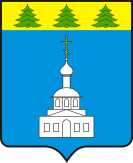 АДМИНИСТРАЦИЯ ЗНАМЕНСКОГО РАЙОНА ОРЛОВСКОЙ ОБЛАСТИПОСТАНОВЛЕНИЕ « 28 » апреля 2023 года                                                                                                                    № 157       с. ЗнаменскоеВ соответствии с частью 7 статьи 6 Федерального закона 
от 14 июля 2022 года № 261-ФЗ «О российском движении детей и молодежи», Администрация Знаменского района Орловской областиПОСТАНОВЛЯЕТ:1.  Создать Муниципальный Координационный совет по взаимодействию с Общероссийским общественно-государственным движением детей и молодежи при Главе Знаменского района Орловской области и утвердить его состав согласно приложению 1 к настоящему Постановлению.2.  Утвердить Положение о Муниципальном Координационном совете 
по взаимодействию с Общероссийским общественно-государственным движением детей и молодежи при Главе Знаменского района Орловской области согласно приложению 2 к настоящему Постановлению.3. Предоставить электронную версию настоящего постановления в             отдел организационно-кадровой работы и делопроизводства (А.С. Борисенко)                для размещения на официальном сайте Администрации Знаменского района Орловской области в сети Интернет.4. Контроль за исполнением настоящего постановления возложить на заместителя главы Администрации Знаменского района Орловской области по социальной работе М.М. Ставцеву.         Приложение 1 к Постановлению       Администрации Знаменского района Орловской области   от ____________ 2023 г. № ____СОСТАВМуниципального Координационного совета по взаимодействию с Общероссийским общественно-государственным движением детей и молодежи при Главе Знаменского района Орловской областиПриложение 2 к Постановлению       Администрации Знаменского района Орловской области   от ____________ 2023 г. № ____Положениео муниципальном Координационном совете по взаимодействию с Общероссийским общественно-государственным движением детей и молодежи при Главе Знаменского района Орловской области1.  Муниципальный Координационный совет по взаимодействию с Общероссийским общественно-государственным движением детей и молодежи, его региональным, местными и первичными отделениями при Главе Знаменского района Орловской области (далее соответственно – Координационный совет, Движение) является коллегиальным совещательным органом при Главе Знаменского района Орловской области.2.  Муниципальный Координационный совет образован в целях взаимодействия, координации и мониторинга деятельности региональных, местных и первичных отделений Движения, содействия в реализации ими программ воспитательной работы Движения, а также программ иной работы Движения с детьми и молодежью, отвечающих целям Движения, определенным частью 1 статьи 2 Федерального закона от 14 июля 2022 года № 261-ФЗ «О российском движении детей и молодежи».3.  В своей деятельности муниципальный Координационный совет руководствуется Конституцией Российской Федерации, федеральными законами, указами и распоряжениями Президента Российской Федерации, постановлениями и распоряжениями Правительства Российской Федерации, Уставом(Основным Законом) Орловской области, законами Орловской области, указами, распоряжениями Губернатора Орловской области, постановлениями и распоряжениями Правительства Орловской области, 
а также настоящим Положением.4.  Основными задачами муниципального Координационного совета являются:1) осуществление взаимодействия между территориальными органами федеральных органов исполнительной власти, органами исполнительной государственной власти специальной компетенции Знаменского района Орловской области, Движением, его региональными, местными и первичными отделениями;2) оказание поддержки муниципальному отделению Движения, в том числе в его взаимодействии с государственными и региональными учреждениями и иными организациями;3) содействие осуществлению профессиональной ориентации участников Движения с привлечением организаций-работодателей Знаменского района  Орловской области;4) вовлечение в работу региональных и местных отделений Движения детско-юношеских и молодежных объединений, осуществляющих социально значимую деятельность в Знаменском районе Орловской области;5) осуществление взаимодействия с муниципальными и региональными образовательными организациями, научными центрами и профессиональными сообществами 
в целях изучения и тиражирования лучших практик, методик по вопросам развития Движения, его регионального, местных и первичных отделений;6) разработка предложений по вопросам поддержки детских 
и молодежных инициатив и проектов;7) участие в экспертной оценке заявок, представляемых на конкурсы, организованные в рамках деятельности Движения;8) выработка предложений по вопросам оказания финансовой поддержки регионального отделения Движения;9) содействие развитию институтов наставничества, менторства
и тьюторства в целях совершенствования подходов к работе с детьми 
и молодежью;10) выработка предложений по вопросам оказания финансовой поддержки регионального отделения Движения;11) поддержка Движения, его регионального, местных и первичных отделений в иных формах в соответствии с законодательством Российской Федерации.5.  Для осуществления основных задач, указанных в пункте 4 Положения, муниципальный Координационный совет в пределах своей компетенции выполняет следующие функции:1) запрашивает и получает в установленном порядке 
от территориальных органов федеральных органов исполнительной власти, органов исполнительной государственной власти специальной компетенции Знаменского района Орловской области, организаций, расположенных 
на территории Знаменского района Орловской области, информацию, необходимую для реализации основных задач;2) приглашает для участия в заседаниях муниципального Координационного совета представителей территориальных органов федеральных органов исполнительной власти, органов исполнительной государственной власти специальной компетенции Знаменского района Орловской области, представителей общественных объединений и организаций Знаменского района Орловской области;3) формирует в случае необходимости рабочие группы, состав 
и полномочия которых определяются председателем муниципального Координационного совета на заседаниях муниципального Координационного совета.6.  Муниципальный Координационный совет состоит из председателя, заместителей председателя, секретаря и иных членов муниципального Координационного совета (далее совместно – члены муниципального Координационного совета). Общее число членов муниципального Координационного совета – не более 15 человек.Состав муниципального Координационного совета и внесение в него изменений утверждается постановлением Главы Знаменского района Орловской области.Члены муниципального Координационного совета осуществляют свою деятельность на безвозмездной основе.7.  Председателем муниципального Координационного совета является Глава Знаменского  Орловской области.8.  Муниципальный Координационный совет имеет право создавать профильные группы для решения отдельных вопросов в соответствии с основными целями, задачами и функциями муниципального Координационного совета.9.  Основной формой деятельности муниципального Координационного совета являются заседания, проводимые по мере необходимости, но не реже одного раза 
в полугодие.10. Председатель муниципального Координационного совета:1) осуществляет общее руководство деятельностью муниципального Координационного совета;2) определяет повестку заседаний муниципального Координационного совета;3) созывает и ведет заседания муниципального Координационного совета;4) обеспечивает контроль за выполнением решений муниципального Координационного совета;5) подписывает протокол заседания муниципального Координационного совета 
в течение 10 рабочих дней со дня проведения заседания муниципального Координационного совета;6) осуществляет иные функции, связанные с выполнением основных задач и функций муниципального Координационного совета.11.  Заместители председателя муниципального Координационного совета:1) в случае временного отсутствия председателя муниципального Координационного совета исполняют обязанности председателя муниципального Координационного 
по поручению председателя муниципального Координационного совета;2) участвуют в заседаниях муниципального Координационного совета и обсуждении вопросов, вынесенных на заседание муниципального Координационного совета.12.  Секретарь муниципального Координационного совета:1) участвует в формировании повестки дня заседаний муниципального Координационного совета;2) обеспечивает координацию между членами муниципального Координационного совета по вопросам деятельности муниципального Координационного совета;3) обеспечивает подготовку протоколов заседаний муниципального Координационного совета в течение 5 рабочих дней со дня проведения заседания муниципального Координационного совета;4) оповещает членов муниципального Координационного совета о дате, времени и месте проведения заседаний не менее чем за 3 рабочих дня до дня проведения заседания муниципального Координационного совета.13.  Члены муниципального Координационного совета:1) участвуют в заседаниях муниципального Координационного совета и обсуждении вопросов, вынесенных на заседание муниципального Координационного совета;2) выполняют поручения председателя муниципального Координационного совета;3) на заседаниях муниципального Координационного совета предлагают вопросы 
для рассмотрения в ходе заседаний муниципального Координационного совета.14.  Заседание муниципального Координационного совета считается правомочным, если на нем присутствует не менее половины от общего числа членов муниципального Координационного совета.15.  Решения муниципального Координационного совета принимаются открытым голосованием простым большинством голосов от числа присутствующих 
на заседании членов муниципального Координационного совета. В случае равенства голосов голос председательствующего на заседании является решающим.16.  Члены муниципального Координационного совета в течение 3 рабочих дней 
со дня проведения заседания муниципального Координационного совета направляют предложения секретарю муниципального Координационного совета для включения в протокол заседания муниципального Координационного совета.17. Секретарь муниципального Координационного совета оформляет протокол заседания муниципального Координационного совета не позднее 5 рабочих дней со дня проведения заседания муниципального Координационного совета;18.  Секретарь муниципального Координационного совета в течение 10 рабочих дней 
со дня подписания протокола заседания муниципального Координационного совета направляет копию протокола заседаниям муниципального Координационного совета членам муниципального Координационного совета.19.  Организационно-техническое обеспечение деятельности муниципального Координационного совета осуществляет Отдел организационно-кадровой    работы и делопроизводства Администрации Знаменского района Орловской области.. О создании Муниципального  Координационного совета
по взаимодействию с Общероссийским общественно-государственным движением детей и молодежи при Главе Знаменского района Орловской областиГлава Знаменского районаС. В. СемочкинСемочкинСергей Викторович–Глава Знаменского района Орловской области, председатель Координационного советаСтавцеваМаргарита Михайловна–Заместитель главы Администрации Знаменского района по социальной работе, заместитель председателя Координационного советаРагимоваМария Михайловна–И. о. начальника Отдела образования Администрации Знаменского района Орловской области, заместитель председателя Координационного советаКрасичковаЕвгения Евгеньевна–Главный специалист по работе с молодежью, физической культуре и спорту Отдела образования Администрации Знаменского района, руководитель местного отделения Движения детей и молодежи, секретарь Координационного советаБорисенко Алена Сергеевна–И.о. начальника отдела организационно-кадровой    работы и делопроизводства Администрации Знаменского района Орловской областиБиджаев Артем Карайбадаевич–Начальник пункта полиции (Знаменское) МО МВД России «Хотынецкое» (по согласованию)Черникова Светлана Александровна–Начальник Отдела культуры, искусства 
и архивного дела Администрации Знаменского района Орловской областиГапеева Антонина Михайловна–Главный специалист, ответственный секретарь межведомственной комиссии по делам несовершеннолетних Администрации Знаменского района